РОССИЙСКАЯ КИНОЛОГИЧЕСКАЯ ФЕДЕРАЦИЯ (РКФ)RUSSIAN KINOLOGICAL FEDERATION (RKF)РОССИЙСКАЯ ФЕДЕРАЦИЯ ЛЮБИТЕЛЬСКОГО СОБАКОВОДСТВАРФЛСРЕГИОНАЛЬНАЯ ОБЩЕСТВЕННАЯ ОРГАНИЗАЦИЯМНОГОПОРОДНЫЙ КИНОЛОГИЧЕСКИЙ КЛУБ«ГРАН-ПРИ»117534, Москва, ул. Чертановская, 52-1-55+7(916)459-34-73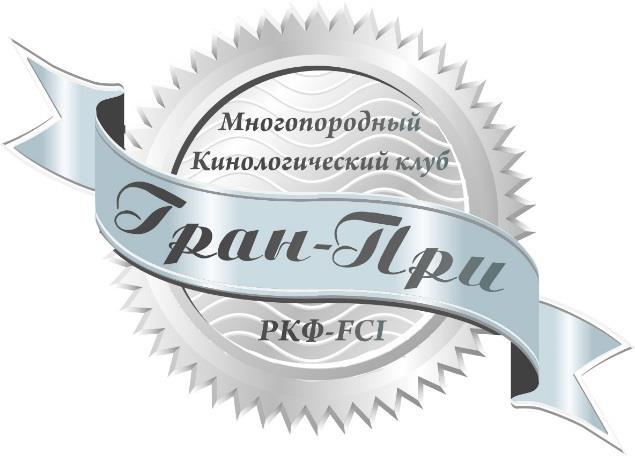 КАТАЛОГВыставка собак всех породранга САС, КЧ РФЛС«ВЕСНА ИДЕТ - ВЕСНЕ ДОРОГУ»МОНОПОРОДНАЯ ВЫСТАВКАРАНГА КЧК«ЧИХУАХУА»19 мая 2018 г.ТРЦ «Чайна Таун»Москва, 32 км МКАД, стр 41Дорогие друзья,Участники и гости выставки!Уважаемые эксперты!Московский клуб «ГРАН-ПРИ» всегда рад приветствовать Вас на очередной нашей сертификатной выставке собак всех пород. Сегодня мы вновь приветствуем Вас!!!Организационный комитет выставки постарался сделать все возможное, чтобы этот день стал для Вас праздником, и Вы тепло вспоминали нас на последующих выставках.Желаем всем участникам только побед и радостного настроения, которое, надеемся, сохранится независимо от полученной на выставке оценке. Ведь мы прекрасно знаем, что именно Ваша собака лучше всех, а выставки – это только спортивное мероприятие, для тех, кто азартен.Организационный комитет выставки клуба «Гран-При»Председатель – Черемушкина Н.Ю.Члены оргкомитета – Волкова Л.В., Королев С.СУДЬИ / JUDGESБУЛЕЛИК Н. (Беларусь, Минск)BULELIK N. (Belarus, Minsk)Оргкомитет оставляет за собой право замены экспертов.2Положение РКФ о выставках ранга ЧК, ПК, КЧКУТВЕРЖДЕНОРешением Президиума РКФ07 декабря 2005 г.ВНЕСЕНЫ ИЗМЕНЕНИЯРешением Президиума РКФот 15 октября 2009 годаот 14 ноября 2010 годаП  О  Л  О  Ж  Е  Н  И  ЕРОССИЙСКОЙ  КИНОЛОГИЧЕСКОЙ  ФЕДЕРАЦИИ  (РКФ)О  ВЫСТАВКАХ  РАНГА  ЧК, ПК, КЧКI. ОБЩИЕ ПОЛОЖЕНИЯВыставки собак НКП проводятся в соответствии с настоящим Положением.Монопородные  выставки делятся:Ранг ЧК – Чемпион  национального  клубаРанг ПК–	Победитель национального клубаРанг КЧК- Кандидат в чемпионы национального клуба породыучастию  на монопородных выставках ранга ЧК, ПК и КЧК допускаются породы собак, признанныеFCI и РКФ.Организаторы выставки должны быть уверены, что собаки, заявленные в каталоге, зарегистрированы в Родословной книге страны – члена FCI или АКС (американский кеннел клуб) – США, КС – (английский кеннел клуб) Великобритания, СКС – (канадский кеннел клуб) Канада.На всех сертификатных выставках может быть организован ринг для собак, которым необходимо описание судьи РКФ (без присвоения титулов и сертификатов)II.ОГРАНИЧЕНИЯВыставки любого ранга могут проводиться только общественными кинологическими организациями, обладающими правом юридического лица.Выставка ранга ЧК может проводиться только 1 раз в год.Все вновь созданные (начиная с января 2009 года и позже) в качестве юридических лиц кинологические клубы – общественные объединения имеют право подать в секретариат соответствующего НКП РКФ на проведение сертификатной выставки в системе РКФ только по истечении 2-ух лет с момента их государственной регистрации в установленном порядке. Данное правило вступает в силу с 24 декабря 2008 года и не распространяется на кинологические клубы, созданные ранее в ином организационно-правовом статусе, но перерегистрировавшиеся в общественные организации в 2008 году или позже.ПРАВИЛА ПОДАЧИ ЗАЯВОКЗаявки на монопородные выставки ранга ЧК, ПК, КЧК подаются в секретариат РКФ и секретариат соответствующего НКП РКФ до 1 апреля текущего года на следующий год.НКП подает сводную заявку на следующий год в секретариат РКФ до 1 мая текущего года.Заявка от НКП напечатана на бланке с печатью и должна содержать:название НКПдату проведения выставкиранг выставкиполное название кинологической организации, проводящей выставкуадрес кинологической организации контактный телефон, факс, e-mailФ.И.О. Президента НКПОкончательно календарь выставок на следующий год формируется Выставочной комиссией РКФ, утверждается Президиумом РКФ и публикуется на сайте РКФ.Перенос выставок допускается только при форс-мажорных обстоятельствах. Организатор выставки обязан письменно поставить об этом в известность Выставочную комиссию РКФ, предоставив подтверждающие документы, и получить письменное разрешение изменить дату выставки.IV.	ПРАВИЛА РЕГИСТРАЦИИВсе официальные выставки РКФ проводятся только с предварительной записью участников и обязательным выпуском каталога всех участников. Собаки, не внесенные в каталог, к участию в выставке не допускаются.При записи на выставку владелец должен предоставить:3Копию свидетельства о происхождении (родословная), для класса щенков возможна запись по копии щенячьей карты. Признаются родословные стран – членов FCI, Американского кеннел клуба (АКС) США, Английского кеннел клуба (КС) Великобритания, Канадского кеннел клуба (СКС) Канада.Заполненный заявочный лист подписанный владельцем с указанием выставочного класса, должен содержать породу, кличку, аббревиатуру и N родословной, N клейма или микрочипа, дату рождения, окрас, пол, кличку отца, кличку матери собаки, фамилию заводчика, фамилию, имя и отчество владельца, полный почтовый адрес с индексом, контактный телефон.Для записи собак в рабочий класс необходимо предоставить:Копию сертификата единого образца по рабочим качествам признаваемого РКФДля записи собак в класс победителей необходимо предоставить сертификат КЧК, ПК или САСДля записи собак в класс чемпионов необходимо предоставить – подтверждение (сертификат, диплом) чемпиона любой страны – члена FCI или АКС, КС, СКС или Интернационального чемпиона красоты FCI, или Чемпион НКП.Для записи собак в класс чемпионов НКП необходимо предоставить – подтверждение (сертификат, диплом) чемпиона НКП.Регистрация участников на выставку прекращается  за 15 дней до начала выставки.Каждый участник выставки должен быть заблаговременно письменно извещен оргкомитетом о месте проведения выставки, ее расписании, каталожных номерах экспонируемых собак, ветеринарных правилах.Оргкомитет выставки обязан после окончания регистрации и до начало выставки произвести оплату целевого выставочного взноса в РКФ.случае гибели собаки, ее владелец письменно уведомляет организатора выставки, с приложением подлинника справки, выданной официальными государственными ветеринарными органами. Выставочный взнос возвращается владельцу умершей собаки полностью, только в случае, если подлинник справки предоставлен организатору выставки до окончания регистрации.Владельцы, зарегистрировавшие своих собак на выставку и не оплатившие выставочный взнос, максимум в месячный срок после проведения выставки обязаны оплатить его (независимо от того, принимала ли собака участие в выставке). В противном случае, по ходатайству оргкомитета выставки, владельцы и их собаки могут быть дисквалифицированы на 3 года на всех мероприятиях РКФ и FCI. Подобные заявления от оргкомитета выставки принимаются при наличии подписанного владельцем заявочного листа на участие в данной выставке.ВЫСТАВОЧНЫЕ  КЛАССЫДля породы немецкая овчарка деление на классы и присуждение титулов возможно по правилам WUSV Для породы немецкий боксер деление на классы и присуждение титулов возможно по правилам ATIBOX Для породы доберман деление на классы и присуждение титулов возможно по правилам IDC Для породы ротвейлер деление на классы и присуждение титулов возможно по правилам FRIКласс рабочий (working) с 15 месяцев. (наличие рабочего класса и видов испытаний для допуска в рабочий класс определяется Правилами НКП и утверждается в РКФ)Класс чемпионов (champion)	с 15 месяцев.Класс чемпионов НКП	с 15 месяцев.Класс ветеранов (veteran)	с 8 лет.Датой определения возраста собаки является день, предшествующий началу выставки.VI. ОЦЕНКИ, СЕРТИФИКАТЫ И ТИТУЛЫПо решению НКП на монопородных выставках возможно судейство и присуждение титулов раздельно по окрасам после утверждения выставочной комиссии и РКФ.классе юниоров, промежуточном, открытом, рабочем, победителей, чемпионов и ветеранов присуждаются следующие оценки:Отлично (excellent) - красная лента, может быть присуждено собаке, очень приближенной к идеалу стандарта породы, которая представлена в отличной кондиции, демонстрирует гармоничный уравновешенный темперамент, собаке высокого класса и отличной подготовки, Ее превосходные4характеристики, соответствующие породе, допускают небольшие недостатки, которые можно проигнорировать, но при этом она должна иметь ярко выраженный половой тип.Очень хорошо (very good) - синяя лента, может быть присуждено собаке, обладающей типичными признаками породы, хорошо сбалансированными пропорциями и представлена в корректной кондиции. Несколько небольших недостатков, не нарушающих морфологии, допустимы.Хорошо (good) - зеленая лента, присуждается собаке, обладающей основными признаками своей породы, имеющей явно выраженные недостатки.Удовлетворительно (Satisfactory) - желтая лента, должно присуждаться собаке, соответствующей своей породе, имеющей пороки сложения.Дисквалификация (disqualification) - белая лента, должна быть дана собаке, если она сложена в типе, не соответствующем стандарту, демонстрирует несвойственное породе или агрессивное поведение, является крипторхом, имеет пороки зубной системы или дефекты строения челюстей, обладает нестандартной шерстью или окрасом, включая признаки альбинизма, не свободна от дефектов угрожающих здоровью, имеет дисквалифицирующие пороки.Невозможно отсудить/Без оценки (cannot be judged/without evaluation) это квалификация дается любой собаке. Которая беспрерывно прыгает или рвется из ринга, делая невозможной оценку ее движений и аллюра, или если собака не дает судье себя ощупать, не дает осмотреть зубы и прикус, анатомию и строение, хвост или семенники, или если видны следы операции или лечения. Это же относится к случаю, когда оперативное и медикаментозное вмешательство имеющие своей целью замаскировать погрешности, наказуемые стандартом.соответствии с требованиями НКП без оценки могут быть оставлены собаки не прошедшие тестирование или испытания рабочих качеств. Регламент проверки поведения и тестирования конкретной породы разрабатывает НКП и утверждает РКФ.классе щенков присуждаются следующие оценки:Очень перспективный (very promising) - красная лента.Перспективный (promising) - синяя лента.Неперспективный (not promising) - зеленая лентаВ ринге по усмотрению судьи могут присуждаться следующие титулы и выдаваться сертификаты:CW – победитель класса, присваивается первой собаке в классе, получившей высшую оценку. Победителькласса автоматический получает титул КЧК или ЮКЧК на выставках ранка ЧК, ПК, а на выставке рангаКЧК участвует в сравнение на КЧК.СС- сертификат соответствияЮСС- сертификат соответствия в классе юниоровЮ.КЧК - кандидат в юные чемпионы НКПКЧК – кандидат в чемпионы НКПЮ.ПК- юный победитель НКППК-победитель НКПЮ.ЧК- юный чемпион НКПЧК- чемпион НКПЛК – лучший кобель породы, выбирается сравнением победителей классов промежуточного, открытого, рабочего, победителей, чемпионов, чемпионов НКП.ЛС – лучшая сука породы выбирается, аналогично выбору ЛК. ЛПП - лучший представитель породы выбирается сравнением лучшего кобеля породы, лучшей суки породы, лучшего юниора породы и лучшего ветерана породы.ЛУЧШИЙ БЭБИ – лучший бэби породы выбирается при сравнении кобеля и суки победителей класса бэби.ЛУЧШИЙ ЩЕНОК – лучший щенок породы выбирается при сравнении кобеля и суки победителей класса щенков.ЛУЧШИЙ ЮНИОР – лучший юниор породы выбирается при сравнении кобеля и суки победителей класса юниоров ЮКЧК.ЛУЧШИЙ ВЕТЕРАН – лучший ветеран породы выбирается при сравнении кобеля и суки победителей класса ветеранов.VII. КАТАЛОГ ВЫСТАВКИНа основании заявочных листов составляется каталог выставки, который должен содержать:Титульный лист с эмблемой РКФ и НКП и с надписьюРОССИЙСКАЯ КИНОЛОГИЧЕСКАЯ ФЕДЕРАЦИЯ НАЦИОНАЛЬНЫЙ КЛУБ ПОРОДЫ ………………..С названием кинологической организации, проводящей выставку, с указанием ранга выставки, даты и города проведения выставки, адрес организаторов;5Каталог выставки любого ранга должен содержать:Список членов оргкомитетаСписок судей с указанием страны проживания на 2 языках: на русском и одном из официальных языков FCI. (официальные языки FCI, английский, немецкий, французский, испанский)Правила проведения выставки данного рангаРасписание всех мероприятий выставкиСобственно перечень экспонентов открывается названием породы, затем приводится список участников по полу и классу, там, где в породе предусмотрено судейство по окрасам также делится по окрасу; номера сквозные на всех экспонентов выставкиПолные каталожные данные каждой собаки должны включать: N по каталогу, кличку собаки, N родословной, N клейма или микрочипа, дату рождения, окрас, кличку отца, кличку матери, Ф.И.О. заводчика, Ф.И.О. владельца и полный адрес с индексом.Количество каталогов выставки не может быть меньше, чем количество участников.каталоге выставки не допускается наличие дополнительных списков и пустых номеров. Сертификат собакам, включенным в дополнительные списки, в РКФ и FCI подтверждаться не будут.Во время записи на выставку допускается перевод собак из класса в класс по предъявлению диплома Чемпиона или рабочего сертификата. После окончания записи и на выставке запрещается перевод собак из класса в класс.VIII. ПРАВИЛА ПРОВЕДЕНИЯ КОНКУРСОВВо всех конкурсах могут участвовать лишь собаки, внесенные в каталог выставки, заранее записанные на конкурс, экспонировавшиеся на данной выставке и получившие оценку не ниже «очень хорошо» (собаки класса щенков в конкурсах не участвуют).Конкурс питомников (kennel competition) – участвуют от 3 до 5 собаки одной породы, рожденные в одном питомнике, имеющие одну заводскую приставку.Конкурс производителей (progeny competition) – участвуют: производитель или производительница и от 3 до 5 потомка.Конкурс пар (couple competition) – участвуют 2 собаки одной породы: кобель и сука, принадлежащие одному владельцу.Судья определяет 3 лучшие пары, 3 лучших питомника, 3 лучших производителя и расставляет их с 3 по 1 место. Победителям в каждом конкурсе присваивается титул лучшая пара - best couple выставки, лучший питомник – kennel выставки, лучший производитель – progeny выставки. Если выставка проводится в течение нескольких дней, то определяется лучшая пара, питомник, производитель каждого дня.IX. ПРАВИЛА ПРИСУЖДЕНИЯ ТИТУЛОВ И СЕРТИФИКАТОВ CC КЧКJ-Ю, КЧК, ПК,ЧКНа всех выставках РКФ и FCI присуждение титулов и сертификатов	является прерогативой судьи.При судействе, по усмотрению судьи, могут присуждаться следующие сертификаты и титулы:ЮСС- могут получит собаки получившие оценку отлично и участвующие в расстановке 1-4 место в  классеюниоровСС- могут получит собаки получившие оценку отлично и участвующие в расстановке 1-4 место в каждомклассе (промежуточный, открытый, рабочий, победителей и чемпионов)ЮКЧК – присуждается собакам, (кобелю и суке) получившим CW (победитель класса) в классе юниоров КЧК – присуждается кобелям и сукам получившим CW (победитель класса) в промежуточном, открытом, рабочем, победителей и чемпионском классах (на выставках ранга ЧК и ПК)На выставках ранга КЧК, сертификаты КЧК получает лучший кобель и лучшая сука.Ю.ПК- присуждается лучшему кобелю  и суке в классе юниоров на выставке ранга ПК.ПК- присуждается лучшему кобелю и лучшей суке на выставке ранга ПК.Ю.ЧК- присуждается  лучшему кобелю и суке в классе юниоров  на выставке ранга ЧК.ЧК- присуждается лучшему кобелю и лучшей суке на выставке ранга ЧК.(примечание для пород с обязательной проверкой рабочих качеств или тестирование поведения принятого в НКП правила присуждения титулов разрабатываются НКП и утверждаются РКФ)X. ПРОЦЕДУРА СУДЕЙСТВАНа выставке РКФ и FCI судья производит осмотр каждой собаки, делает ее описание и присуждает оценку.Четыре лучшие собаки в каждом классе расставляются при наличии оценки не ниже «очень хорошо», а в классе щенков расставляются при наличии оценки не ниже «перспективный».6Ринги для выставки должны быть достаточного размера (не менее 10х10 метров) с не скользким покрытием, позволяющим оценить движения собаки. Для пород, у которых стандартом предусмотрены ростовые границы, ринги должны быть обеспечены ростомером, а для пород, у которых стандартом оговорен вес – весами. Для осмотра мелких пород на ринге должен быть дополнительный стол (желательно, стол для груминга с резиновым покрытием).Вся необходимая для работы документация должна быть подготовлена заранее и находиться у секретаря ринговой бригады.состав ринговой бригады, которую обязан представить судье оргкомитет выставки, должны входить: распорядитель ринга, секретарь и, при необходимости, переводчик.Разрешается присутствие не более двух стажеров (заранее заявленных и внесенных в каталог выставки). Ринговая бригада работает по указанию судьи и должна обеспечивать:Вызов участников, проверку клейма или микрочипа, проверку отсутствующих в каждом классе, информацию о неправильно записанной в каталог собаке или смене хэндлера, описание собаки под диктовку судьи, организацию и выполнения всех необходимых канцелярских работ. В дипломах, сертификатах, ринговых ведомостях необходимо обязательно указать номер по каталогу, Ф.И.О. судьи и его подпись, оценку, титулы. ВоВсех сертификатах обязательно судья лично подписывает и ставит  N по каталогу.На выставках любого ранга запрещается выставлять собак в строгих ошейниках, намордниках и шлейках. Уход с ринга экспонента с собакой во время судейства без разрешения судьи может повлечь дисквалификацию.Участники, опоздавшие в ринг, к судейству не допускаются.Судейство в рингах и на конкурсах должно начинаться строго в указанное в расписании выставки время. Судейство породы раньше времени, указанного в расписании выставки, запрещается.На выставках РКФ – FCI запрещается пользоваться любыми препаратами, с помощью которых можно изменить натуральный цвет и структуру шерсти.На выставках любого ранга все собаки должны находиться на коротких поводках. На выставках собаки выставляются в ринге только на поводках.За жестокое отношение к собакам, неэтичное поведение на территории выставки, спровоцированные драки собак, покусы, по заявлению судьи, членов ринговой бригады или членов оргкомитета Выставочная комиссия РКФ может дисквалифицировать владельца и собаку сроком от 1 до 3 лет со всех выставок РКФ и FCI с аннулированием оценок и титулов.На выставках любого ранга протесты на судейство не принимаются, мнение судьи окончательно и обжалованию не подлежит.7МОНОПОРОДНАЯ ВЫСТАВКА, РАНГ КЧКСудья: Булелик Н. (Беларусь, Минск)ЧИХУАХУА ДЛИННОШЕРСТНЫЙCHIHUAHUA LONG HAIREDКобели / MalesКласс щенков / Puppy classЗВЕЗДНЫЙ ВЕТЕР РИКИ МАРТИН, щ/к, ZAK 3802, 04.10.17, крем, (Dj Dinamit Paradise Omelen x Белоснежка), зав. и вл. Степанова С., Москва, Маршала Савицкого, 18-2-243О/П   CW ЛЩ     ВЕС 1860Класс юниоров / Junior classETALON RADOSTI ORLANDO BLOOM, RKF 4847685, MRB 51, 21.04.17, крем, (Amber Spark Alexander x Etalon Radosti Karmen), зав. и вл. Морозова Е., МО, Одинцово,Можайское ш., 67-108              ОТЛ   Б/Т     ВЕС 2800Суки / FemalesКласс бэби / Baby classДЖАНЕЛИТИ СТАР ФЕЛИЦИЯ ФЕЛИСС, щ/к, DNE 74, 03.01.18, крем, (Арктилар Массимо Дутти х Миучи Миро Инабель Шарм), зав. Шамина А., вл. Отрубленко Л., Москва, Подольская, 25-192  О/П   CW ЛБ    ВЕС 1770Класс щенков / Puppy classСОФИРА ЛЮБОВЬ, щ/к, SZA 81, 05.10.17, шок-триколор, (Блест Марвел Гленн Шоко Дрим х Софира Красотка Сарочка), зав. и вл. Коренькова И., Москва, Чертановская, 39-1-102          ОТЛ   Б/Т     ВЕС 1800Класс юниоров / Junior classI’M GOING TO DANCE IN THE MOONLIGHT S ALMAZNOGO OSTROVA, RKF 5075245, 643094100491038, 05.07.17, р-соб, (Oppa Gangnam Style s Almaznogo Ostrova x Mufuni House Chihov Gabriela), зав. Украина, вл. Фролова Е., Москва, Плетешковский,18/20-1-51 ОТЛ   CW ЮКЧК ЛЮ ЛПП       ВЕС 2200MALENKOE SOKROVISCHE IZABELLA HOLI, RKF 5014782, CBL 25, 10.07.17, шок-под, (Usadba Gnomov Shon Darling x Evgenika Be My Sweet Dream), зав. Полещук Е., вл.Спиридонова Е., МО, Луховицы, Полевая, 45О/Х      ВЕС 2050Класс открытый / Open classАНАБЕЛЬ ШОКОСТАР ДИАМАНД, РКФ 4521401, DUL 1749, 23.02.16, шок-бел, (Чайд х Цаца Дианна Шоколад), зав. Куликова С., вл. Полещук Е., МО, Коломна, Дзержинского,23-26ОТЛ   CW КЧК      ВЕС 2800ЧИХУАХУА КОРОТКОШЕРСТНЫЙCHIHUAHUA SMOOTH HAIREDКобели / MalesКласс бэби / Baby classХРУСТАЛЬНАЯ МЕЧТА ФОНАРИК, щ/к, HRT 612, 28.12.17, бел-рыж с лил, (Легенда Черноземья Бибигон х Парадигма Мелани), зав. Морозова Е., вл. Спиридонова Е., МО, Луховицы   О/П   Б/Г     ВЕС 1600Класс юниоров / Junior classTAO D’OR RARE THING OF ANTIQUITY, RKF 5078487, ITA 180, 16.07.17, пал, (Tao D’Or Harison Ford Amulet x Tao D’Or Gera Dal Mediterraneo), зав. и вл. Осминина Т.,Москва, Планетная, 49-10ОТЛ   CW ЮКЧК      ВЕС 2400Класс промежуточный / Intermediate classMICHEI OLAF GORDEI, RKF 4576713, TZO 2539, 12.06.16, шок-под, (Oskar Choc Line Favorit x Montesuma Dulsineya Tobosskaya), зав. Потемкина Е., вл. Миронова Н., Москва,Ангарская, 22-5-215ОТЛ   CW СС      ВЕС 2200Класс открытый / Open classKUKOLKI MAC-MAR, RKF 4781556, KUK 370, 29.01.17, крем, (Lyupri Zhan x Kukolki Zvezdnaya Lady), зав. Свертилова О., вл. Мурашова Н., Москва, Уваровский пер., 5-379    ОТЛ   CW КЧК ЛК ЛПП      ВЕС 2900Суки / FemalesКласс юниоров / Junior classILLYUZIYA OBMANA S ALMAZNOGO OSTROVA, RKF 5075244, 643094100491040, 05.07.17, гол-пал, (Oppa Gangnam Style s Almaznogo Ostrova x Mufuni House Chihov Gabriela), зав. Украина, вл. Фролова Е., Москва, Плетешковский, 18/20-1-51   ОТЛ   CW ЮКЧК ЛЮ BOS      ВЕС 2100MALENKOE SOKROVISCHE DULSINEYA, RKF 4782902, DLV 1407, 29.11.16, крем, (Usadba Gnomov Shon Darling x Veteria Ross Lota), зав. и вл. Полещук Е., МО, Луховицы,Жуковского, 11-65ОТЛ  2  ЮСС      ВЕС 2800ЗВЕЗДНАЯ ЛЕДИ ГЛОРИЯ, РКФ 4781888, ANU 3615, 01.02.17, ч-б, (Диманис Ва-Банк х Орнелла Мути из Твоей Мечты), зав. Капистка Е., вл. Бородуля Ю., Москва, Дмитровское ш., 165Е-3-157О/Х      ВЕС 3000    Класс промежуточный / Intermediate classETALON RADOSTI NEZHNAYA LEDI, RKF 4780100, MRB 48, 19.01.17, пал, (Loving Angel s Lipetskih Ozer x Etalon Radosti Zhani-Sha-Den), зав. и вл. Морозова Е., МО,Одинцово, Можайское ш., 67-108ОТЛ   CW КЧК ЛС      ВЕС 24.009Класс бэби   (baby)с 3 до 6 месяцевс 3 до 6 месяцевс 3 до 6 месяцевКласс щенков (puppy)с 6до9 месяцев.Класс юниоров (junior)с 9до18 месяцев.Класс промежуточный (intermediate)с 15 до  24 месяцев.с 15 до  24 месяцев.с 15 до  24 месяцев.Класс открытый (open)c 15месяцев.месяцев.218Чихуахуа длинношерстный71-7218Чихуахуа короткошерстный88-15